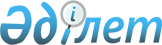 Мәслихаттың 2020 жылғы 10 тамыздағы № 403 "Әлеуметтік көмек көрсетудің, оның мөлшерлерін белгілеудің және мұқтаж азаматтардың жекелеген санаттарының тізбесін айқындаудың қағидаларын бекіту туралы" шешіміне өзгерістер енгізу туралы
					
			Күшін жойған
			
			
		
					Қостанай облысы Бейімбет Майлин ауданы мәслихатының 2020 жылғы 28 қазандағы № 418 шешімі. Қостанай облысының Әділет департаментінде 2020 жылғы 30 қазанда № 9529 болып тіркелді. Күші жойылды - Қостанай облысы Бейімбет Майлин ауданы мәслихатының 2023 жылғы 15 қыркүйектегі № 41 шешімімен
      Ескерту. Күші жойылды - Қостанай облысы Бейімбет Майлин ауданы мәслихатының 15.09.2023 № 41 шешімімен (алғашқы ресми жарияланған күнінен кейін күнтізбелік он күн өткен соң қолданысқа енгізіледі).
       "Қазақстан Республикасындағы жергілікті мемлекеттік басқару және өзін-өзі басқару туралы" 2001 жылғы 23 қаңтардағы Қазақстан Республикасы Заңының 6-бабына, "Әлеуметтік көмек көрсетудің, оның мөлшерлерін белгілеудің және мұқтаж азаматтардың жекелеген санаттарының тізбесін айқындаудың үлгілік қағидаларын бекіту туралы" Қазақстан Республикасы Үкіметінің 2013 жылғы 21 мамырдағы № 504 қаулысына сәйкес ауданның мәслихаты ШЕШІМ ҚАБЫЛДАДЫ:
      1. Мәслихаттың "Әлеуметтік көмек көрсетудің, оның мөлшерлерін белгілеудің және мұқтаж азаматтардың жекелеген санаттарының тізбесін айқындаудың қағидаларын бекіту туралы" 2020 жылғы 10 тамыздағы № 403 шешіміне (2020 жылғы 19 тамыздағы Қазақстан Республикасы нормативтiк құқықтық актілерiнiң эталондық бақылау банкiнде жарияланған, Нормативтік құқықтық актілерді мемлекеттік тіркеу тізілімінде № 9382 болып тіркелген) мынадай өзгерістер енгізілсін:
      көрсетілген шешіммен бекітілген Әлеуметтік көмек көрсетудің, оның мөлшерлерін белгілеудің және мұқтаж азаматтардың жекелеген санаттарының тізбесін айқындаудың қағидаларында:
      қазақ тіліндегі 7-тармақтың 8) тармақшасы жаңа редакцияда жазылсын, орыс тіліндегі мәтін өзгермейді:
      "8) Заңның 5, 6, 7, 8-баптарында көрсетілген ардагерлерге және басқа да адамдарға, Жеңіс күніне орай, табыстарын есепке алмай, 5 айлық есептік көрсеткіш мөлшерінде көрсетіледі.";
      14, 15-тармақтары жаңа редакцияда жазылсын:
      "14. Өмірлік қиын жағдай туындаған кезде әлеуметтік көмек алу үшін өтініш беруші өзінің немесе отбасының атынан уәкілетті органға немесе кент, ауылдық округтің әкіміне мынадай құжаттармен:
      1) жеке басын куәландыратын құжатпен;
      2) осы Қағидалардың 6-тармағының 4) тармақшасы екінші абзацында, 7-тармағының 5), 6) тармақшаларында көрсетілген адамның (отбасы мүшелерінің) табыстары туралы мәліметтермен;
      3) өмірлік қиын жағдайдың туындағанын растайтын актімен және/немесе құжатпен қоса өтініш береді.
      Адамның (отбасы мүшелерінің) табысына қарамастан тағайындалатын әлеуметтік көмекті алу үшін адамның (отбасы мүшелерінің) табыстары туралы мәліметтер ұсынылмайды.
      15. Салыстырып тексеру үшін құжаттардың төлнұсқалары ұсынылады, содан кейін құжаттардың төлнұсқалары өтініш берушіге қайтарылады.".
      2. Осы шешім алғашқы ресми жарияланған күнінен кейін күнтізбелік он күн өткен соң қолданысқа енгізіледі.
					© 2012. Қазақстан Республикасы Әділет министрлігінің «Қазақстан Республикасының Заңнама және құқықтық ақпарат институты» ШЖҚ РМК
				
      Сессияның төрағасы 

А. Ахметбеков

      Бейімбет Майлин ауданы мәслихатының хатшысы 

С. Сапабеков
